私の好きな〇〇シリーズ　私の好きな「季節」こんにちは。助産師Mです。Rさん提案の好きな○○シリーズに乗って、私も好きなものについて考えてみました。この、春になっていく時期、好きです。子どもの頃から通学途中の道端で、イヌフグリや白い小さな花が顔を出すとなぜかわくわくしました。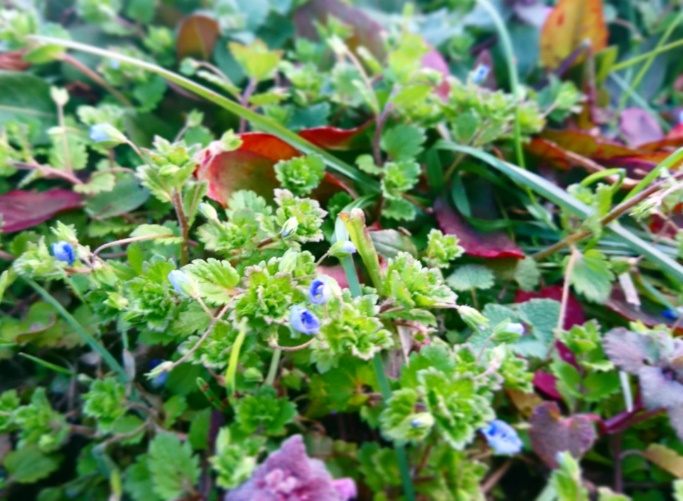 今は、梅や水仙がいい香りを漂わせていて、その姿を探すのも楽しみです。この時期の花の香りって色で言うと白～黄色っぽい気がしませんか？昨日はふきのとうを採って天婦羅にしました。宅地になる前の空き地から移植ゴテで・・・あっ「移植ゴテ」というのはご存知の方も多いと思いますがガーデニング・園芸の用途に特化した小型のスコップのことですこどものお砂場スコップみたいなアレです。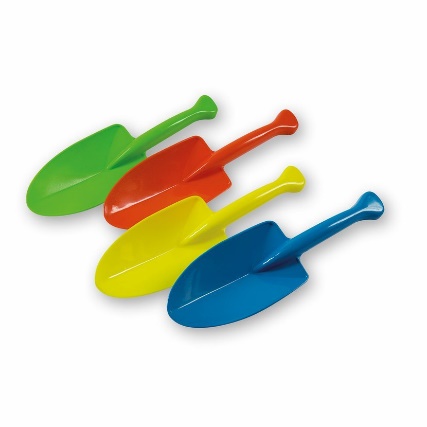 その移植ゴテで我が家の小さな庭に移植したところ、2年前くらいから姿を見せるようになってくれました。しめしめです(^^)/体調管理の面でいうとこの、芽吹く春の季節に身体を動かしておくと、汗をかきやすくなって、夏を乗り越えやすくなるそうです。家に閉じこもりがちな日々が続いていますが、少しずつ身体を動かして、春らしく過ごしたいと思います。